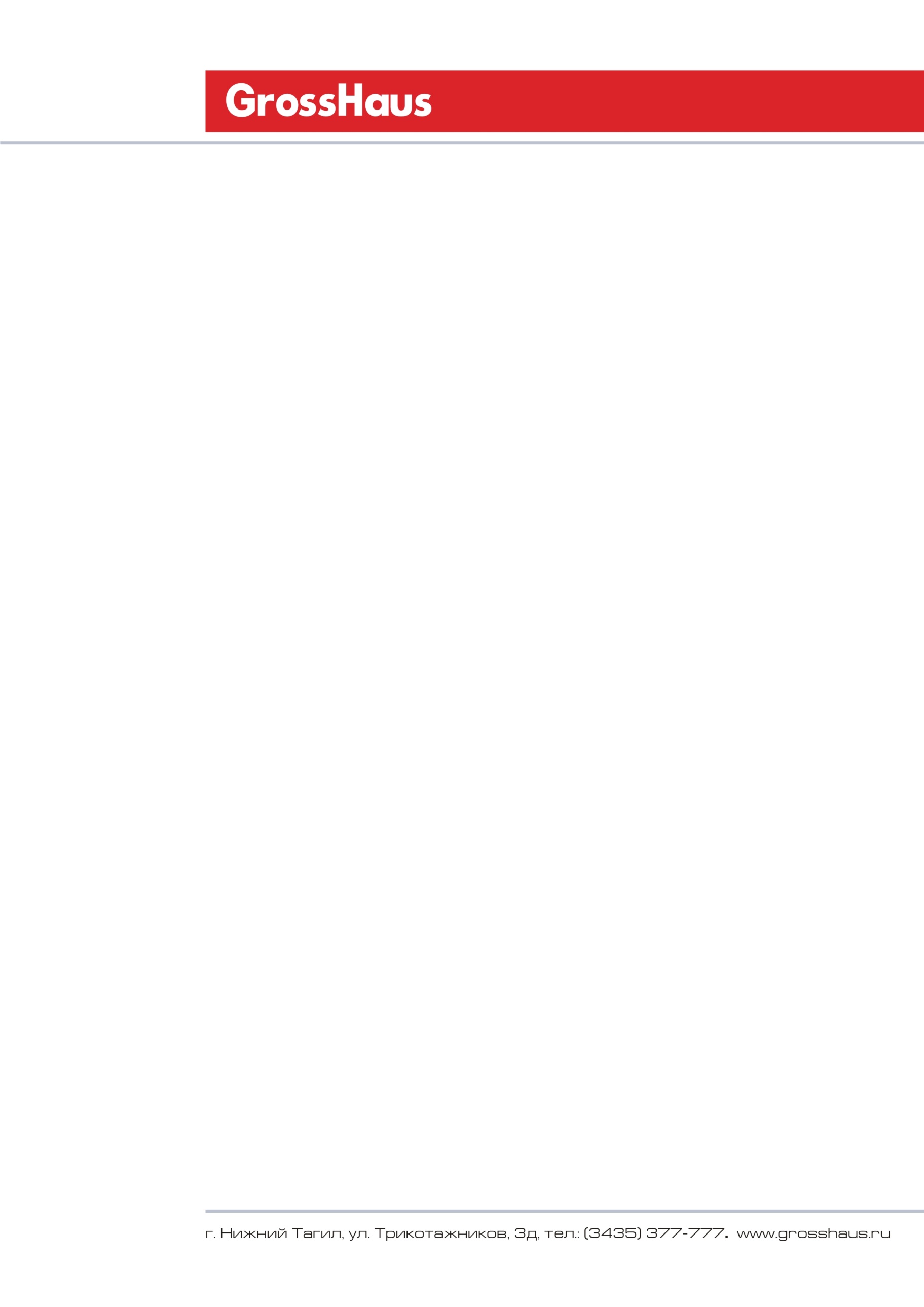 Утверждаю:                                          Генеральный директор                  ________А.В. Геймбух             Положение по конкурсу «Новогодние превращения»Общие положения Творческий конкурс (далее Конкурс) проводится ООО «Деловой Стиль» (далее - Организатор) Конкурс является мероприятием, направленным на повышение лояльности к  ТМ Луч и увеличение объема продаж товаров ТМ Луч в магазинах сети GrossHausСроки проведения Конкурса и определение победителей: Конкурс проводится в период с  05.12.2021 г. по 31.01.2022г.В период с 05.12.2021 по 10.01.2022 принимаются работы.Первый этап в период с  20.01.2022 г. по 25.01.2022г. Проходит голосование в соц. сети VK. Будут отобраны 10 работ с максимальным количеством голосов.Второй этап в  период с 26.01.2022 по 31.01.2022г. Жюри выберет 5 победителей. Условия проведения Конкурса:Для участия в конкурсе участнику необходимо:               Приобрести любой товар ТМ Луч. Выполнить одну из работ на тему: «Новогодние превращения - 2022»Выложить фото работы в группу VK https://vk.com/grosshausТребования к работам:К участию принимаются работы, выполненные своими руками – поделка, рисунок, коллаж, или работы, выполненные в других техниках декоративно-прикладного искусства*.Количество работ от одного участника не ограничено, призы выдаются при наличии соответствующего количества чеков на приобретение товаров ТМ Луч за период с 05.12.21 по 10.01.22*В качестве других техник рассматриваются такие как: лепка, роспись (металл, дерево, стекло), коллаж, декупаж,  работа с тканью, кожей, мехом, валяние, скульптура (папье-маше, плетение, аппликация), кукла ( мягкая игрушка, из соломы, кукольный театр), вышивка, вязание на спицах и крючком, швейные изделия и др. Обязательное условие участия - использование товаров ТМ Луч.Призовой фонд и бюджет Конкурса: Подарочные карты GrossHaus:1 место – 5 000 рублей,  2 место -3 000 рублей, 3, 4,5 место -  по 1 000 рублей. Порядок вручения подарков:5.1. Призы победителям вручаются в магазине GrossHaus. 5.2. Замена полученных подарков на другие подарки, либо на денежные средства не производится.Информирование:6.1. Условия конкурса «Новогодние превращения - 2022» размещаются на сайте www.grosshaus.ru. 6.2. Информирование Участника о выигрыше осуществляется через личное сообщение в соц.сети «ВКонтакте». Все профили участников в соц.сети «ВКонтакте» должны быть открыты.  По вопросам проведения конкурса обращаться: marketing@grosshaus.ru.